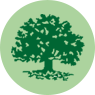 OAKHAM COUNCIL ON AGINGAGENDA: for regular meeting of February 9, 2024 at 12 pm at Town HallCall to order:Approval of Minutes of Jan. 12, 2024:Reports:Chair’s report (Barbara)Outreach report (Jan)Treasurer’s Report (Clare)Secretary’s Report (Rick)Old Business:Report from team reviewing what forms and information we’ll need for logging Outreach activities and for lending equipment. (Jan)  New Business:Setting goals for next year (Barbara)Planning for Next Year’s Budget (Clare)Social Media Policy and Zooming Meetings (Rick) 